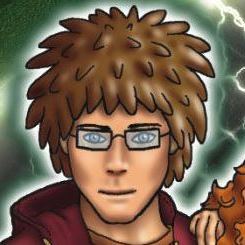 MOTTO ŻYCIOWE: : 